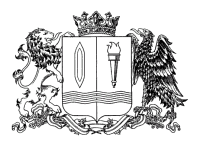 ПРАВИТЕЛЬСТВО ИВАНОВСКОЙ ОБЛАСТИПОСТАНОВЛЕНИЕ2.1. В пункте 1.8 раздела 1:слова «при формировании проекта» заменить словами «не позднее 15-го рабочего дня, следующего за днем принятия»;слова «(проекта закона» заменить словом «(закона».2.2. В разделе 3:в абзаце четвертом подпункта 3.4.1 слово «целей» заменить словом «результатов»;абзац пятый пункта 3.6 изложить в следующей редакции:«организация не должна являться иностранным юридическим лицом, в том числе местом регистрации которого является государство или территория, включенные в утверждаемый Министерством финансов Российской Федерации перечень государств и территорий, используемых для промежуточного (офшорного) владения активами в Российской Федерации (далее - офшорные компании), а также российским юридическим лицом, в уставном (складочном) капитале которого доля прямого или косвенного (через третьих лиц) участия офшорных компаний в совокупности превышает 25 процентов (если иное не предусмотрено законодательством Российской Федерации). При расчете доли участия офшорных компаний в капитале российских юридических лиц не учитывается прямое и (или) косвенное участие офшорных компаний в капитале публичных акционерных обществ (в том числе со статусом международной компании), акции которых обращаются на организованных торгах в Российской Федерации, а также косвенное участие таких офшорных компаний в капитале других российских юридических лиц, реализованное через участие в капитале указанных публичных акционерных обществ;»;пункт 3.14 изложить в следующей редакции:«3.14. Результатом предоставления гранта является научный отчет о выполнении проекта, предоставляемый в соответствии с пунктом 4.1 настоящего Порядка, который устанавливается Департаментом в Соглашении.».2.3. В пункте 4.3 раздела 4 слова «и показателя, необходимого для достижения результата предоставления гранта,» исключить.2.4. В разделе 5:в наименовании раздела после слова «контроля» дополнить словом «(мониторинга)»;пункт 5.1 дополнить подпунктом 5.1.1 следующего содержания:«5.1.1. Мониторинг достижения результатов предоставления грантов проводится Департаментом и Департаментом финансов Ивановской области в порядке и по формам, которые установлены приказом Министерства финансов Российской Федерации от 29.09.2021 № 138н «Об утверждении Порядка проведения мониторинга достижения результатов предоставления субсидий, в том числе грантов в форме субсидий, юридическим лицам, индивидуальным предпринимателям, физическим лицам - производителям товаров, работ, услуг».»;в пункте 5.3 слова «значений результата предоставления гранта, указанных в пункте 3.14 настоящего Порядка» заменить словами «результата предоставления гранта, указанного в пункте 3.14 настоящего Порядка».от _______________ № _______-пг. ИвановоО внесении изменений в постановление Правительства Ивановской области от 17.09.2019 № 376-п «Об утверждении Порядка предоставления грантов в форме субсидий из бюджета Ивановской области в целях финансового обеспечения реализации научных проектов»В соответствии с пунктом 7 статьи 78 Бюджетного кодекса Российской Федерации, постановлением Правительства Российской Федерации от 18.09.2020 № 1492 «Об общих требованиях к нормативным правовым актам, муниципальным правовым актам, регулирующим предоставление субсидий, в том числе грантов в форме субсидий, юридическим лицам, индивидуальным предпринимателям, а также физическим лицам - производителям товаров, работ, услуг, и о признании утратившими силу некоторых актов Правительства Российской Федерации и отдельных положений некоторых актов Правительства Российской Федерации», в целях приведения нормативного правового акта Ивановской области в соответствие с нормативными правовыми актами Российской Федерации и Ивановской области Правительство Ивановской области п о с т а н о в л я е т:Внести в постановление Правительства Ивановской области 
от 17.09.2019 № 376-п «Об утверждении Порядка предоставления грантов в форме субсидий из бюджета Ивановской области в целях финансового обеспечения реализации научных проектов» следующие изменения:1. Пункт 2 изложить в следующей редакции:«2. Установить, что финансовое обеспечение расходов на предоставление грантов в форме субсидий из бюджета Ивановской области в целях финансового обеспечения реализации научных проектов осуществляется в пределах бюджетных ассигнований, утвержденных законом Ивановской области об областном бюджете на соответствующий финансовый год и на плановый период Департаменту экономического развития и торговли Ивановской области как получателю бюджетных средств на реализацию мероприятия «Гранты в форме субсидий в целях финансового обеспечения реализации научных проектов» ведомственного проекта «Развитие промышленности и повышение ее конкурентоспособности» государственной программы Ивановской области «Экономическое развитие и инновационная экономика Ивановской области».».2. В приложении к постановлению:ГубернаторИвановской областиС.С. Воскресенский